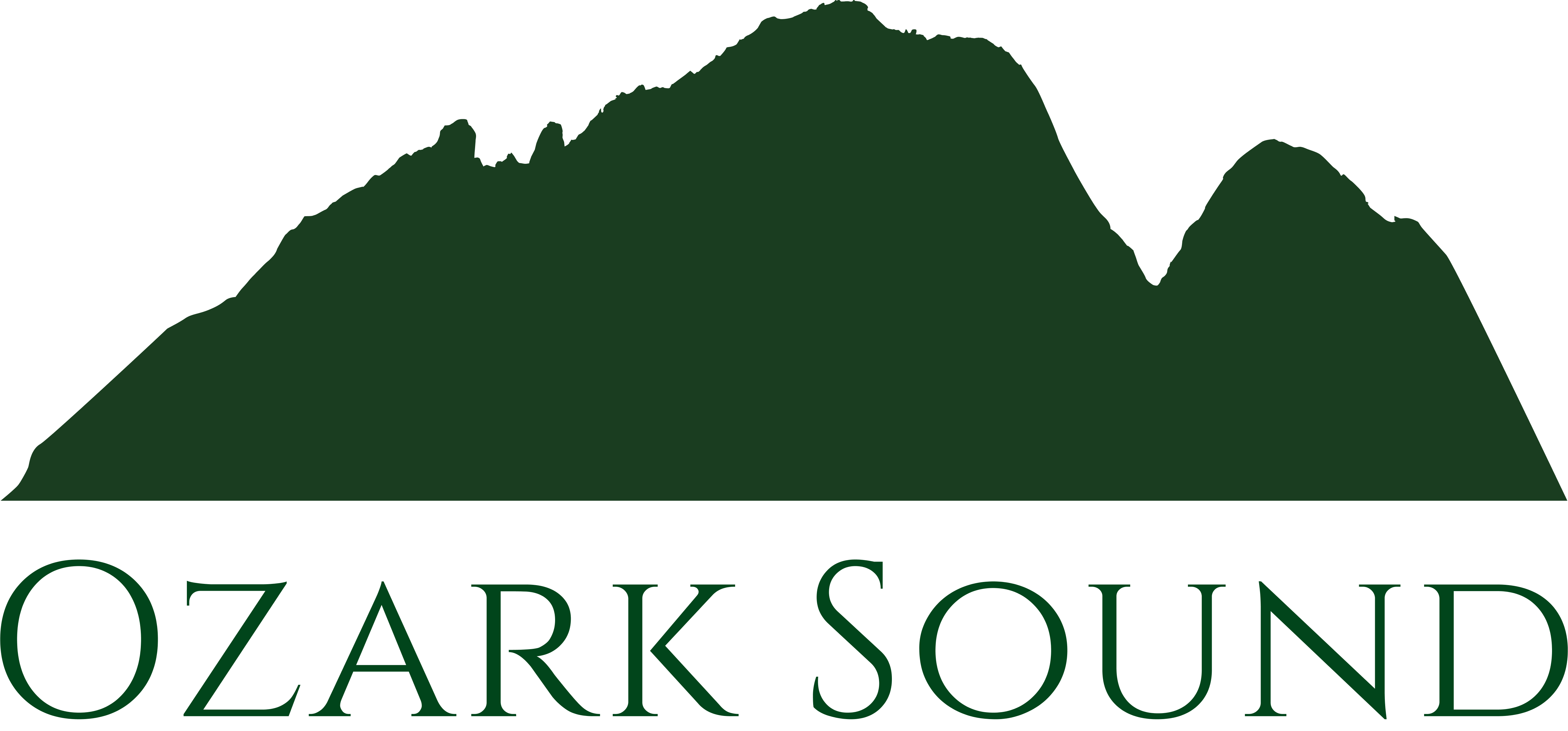 Live Sound & Music Services479-644-5797   ozarksound@gmail.comCouple Contact Information - Phone:  			Email:
Wedding PlannerDate of Wedding	Location of Ceremony Number of Guests			Approximate Length of Ceremony Services NeededSound System			Yes		NoMicrophones				Yes		No 	Recorded Music			Yes 		No		Live Music Sound			Yes		No 	Sound for Musicians		Yes		No 	Sound for Singers			Yes		No Location of Reception Number of Guests			Approximate Length of Reception   		Services Needed	Before Dinner Music/Cocktail Hour			Yes		No 	Dinner Music							Yes		No	Dance Music							Yes		No	Wedding Party Announcements				Yes		No	Cake Cutting, Bouquet, Garter				Yes		No	Special Dances: First Dance, Father/Daughter		Yes		No
	Dance Floor Lighting					Yes		No   Other Special Needs